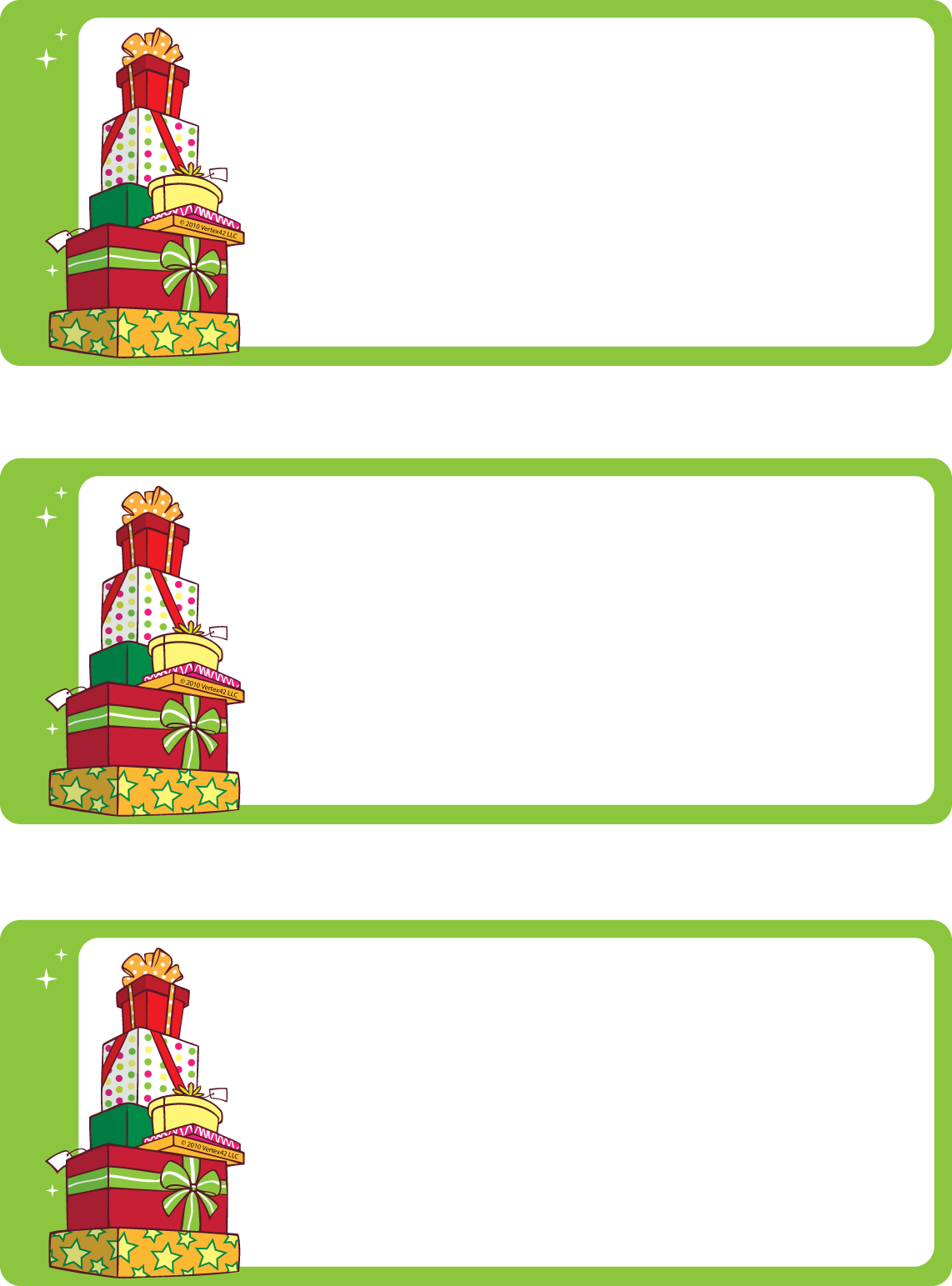 Happy Holidays!Happy Holidays!Happy Holidays!Happy Holidays!Happy Holidays!Happy Holidays!Happy Holidays!Company NameCompany NameGift CertificateGift CertificateGift CertificateGift CertificateGift CertificateGift CertificateGift CertificateAddress Line 1Address Line 1Gift CertificateGift CertificateGift CertificateGift CertificateGift CertificateGift CertificateGift CertificateAddress Line 2Address Line 2Gift CertificateGift CertificateGift CertificateGift CertificateGift CertificateGift CertificateGift CertificatePhonePhoneGift CertificateGift CertificateGift CertificateGift CertificateGift CertificateGift CertificateGift CertificateWebsiteWebsiteA gift forA gift forA gift forValued at $Valued at $Valued at $Valued at $FromSold bySold byDateNo.Happy Holidays!Happy Holidays!Happy Holidays!Happy Holidays!Happy Holidays!Happy Holidays!Happy Holidays!Company NameCompany NameGift CertificateGift CertificateGift CertificateGift CertificateGift CertificateGift CertificateGift CertificateAddress Line 1Address Line 1Gift CertificateGift CertificateGift CertificateGift CertificateGift CertificateGift CertificateGift CertificateAddress Line 2Address Line 2Gift CertificateGift CertificateGift CertificateGift CertificateGift CertificateGift CertificateGift CertificatePhonePhoneGift CertificateGift CertificateGift CertificateGift CertificateGift CertificateGift CertificateGift CertificateWebsiteWebsiteA gift forA gift forA gift forValued at $Valued at $Valued at $Valued at $FromSold bySold byDateNo.Happy Holidays!Happy Holidays!Happy Holidays!Happy Holidays!Happy Holidays!Happy Holidays!Happy Holidays!Company NameCompany NameGift CertificateGift CertificateGift CertificateGift CertificateGift CertificateGift CertificateGift CertificateAddress Line 1Address Line 1Gift CertificateGift CertificateGift CertificateGift CertificateGift CertificateGift CertificateGift CertificateAddress Line 2Address Line 2Gift CertificateGift CertificateGift CertificateGift CertificateGift CertificateGift CertificateGift CertificatePhonePhoneGift CertificateGift CertificateGift CertificateGift CertificateGift CertificateGift CertificateGift CertificateWebsiteWebsiteA gift forA gift forA gift forValued at $Valued at $Valued at $Valued at $FromSold bySold byDateNo.